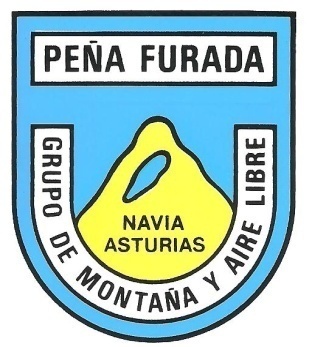 EL PRÓXIMO SÁBADO DÍA 24, EN EL LUGAR Y HORA SEÑALADOS “PEÑA FURADA”, ORGANIZARÁ UNA COMIDA, CON BAILE INCLUIDO, PARA TODOS AQUELLOS SOCIOS, SIMPATIZANTES Y COLABORADORES INTERESADOS EN ESTE EVENTO.COMIDA  ANIVERSARIO “CLUB PEÑA FURADA”HOTEL BLANCO (LA COLORADA)-NAVIAFECHA-SÁBADO.24/02/2024;-14.30 HORAS		ESTE EVENTO ESTARÁ AMENIZADO M E N ÚCREMA DE NÉCORAS.					POR EL GRUPO MUSICAL “DÚO COLIMBO”LANGOSTINOS A LA PLANCHA CON MAHONESA.MELOSO DE TERNERA AL VINO TINTO CON CREMA DE PATATA.P O S T R ESEMIFRIO DE TURRÓN					INSCRIPCIONESV I N O SVINO TINTO RIOJA CRIANZA		ABIERTA A TODAS LAS PERSONAS INTERESADASBLANCO RUEDA VERDEJO		EN LOS LUGARES RESEÑADOS.CAFÉ Y CHUPITO     								RETIRADA DE VALES								KIOSKO DEL MUELLE								LOCAL SOCIAL								IGUALMENTE EN LOS TELÉFONOS								626.30.03.39 Y639.98.53.76INFORMES E INSCRIPCIONESLOCAL SOCIAL-626.30.03.39 Y639.98.53.76CORREO ELECTRONICOpenafuradanavia@gmail.comPRECIO POR PERSONAASCIENDE A 40’00€